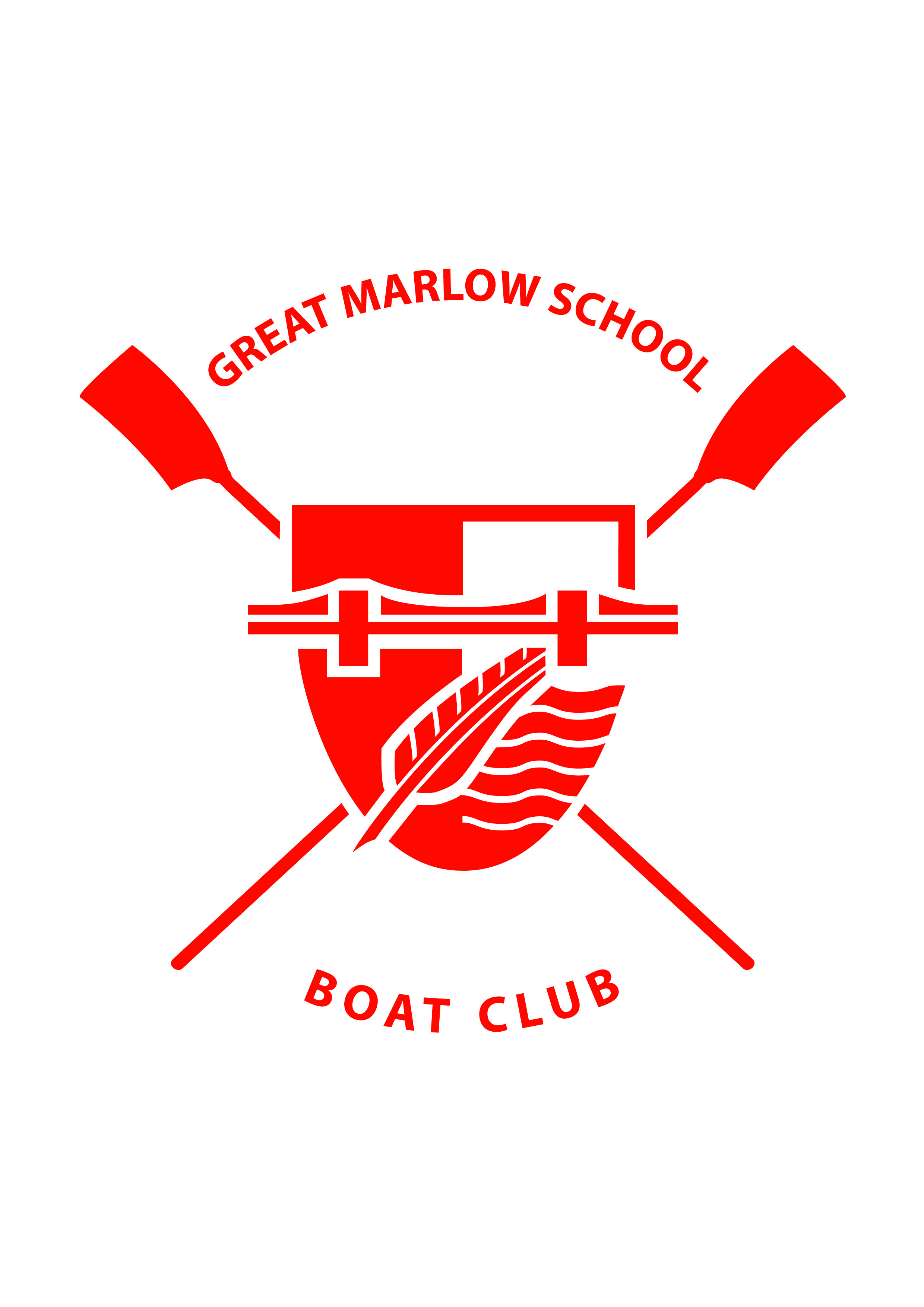 BOAT CLUB MEMBERSHIP CONTRACTAs a member of the Great Marlow School Boat Club I agree to:Pay attention to and respond to all coaches’ instructions in the interest of my safety and that of othersAttend all training sessions as agreed with the coachAttend training sessions, heads and regattas at the correct time, with all the requisite kit, including a complete change of clothingLet the coach know as soon as possible by email as well as verbally, if I cannot attend a training session or eventShow respect and consideration to everyone involved with rowing and this includes spectatorsTake care of all the equipmentParticipate in as many club activities as possibleHelp when requiredI also understand that by not adhering to the above agreement may result in sanctions or in some cases exclusion from the Boat Club. Damage to the Boats and EquipmentOur insurance carries a £500 excess. The average repair cost comes under this amount but will normally be around £300 - £450. Any member causing damage to any equipment may be fined up to £500. This fine will only be imposed if damage is sustained as a result of recklessness or irresponsible behaviour. The coaches will impose the fines and their decision is final.***************************************************************************************We have read and noted all the above information and agree to follow the guidelines and take care of the equipment in order to help to keep the annual subs at a minimum.Signed		(Rower)Please print name 	Signed		 (Parent/carer)Please print name 	Dated		